Visit other PBS KIDS SitesFOR GROWNUPS :PARENTSTEACHERS
BIG APPLE HISTORY is a production of Thirteen/WNET New York. 
© 2005 Educational Broadcasting Corporation. All rights reserved.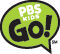 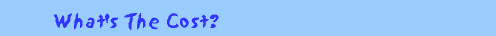 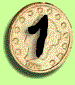 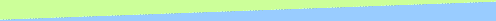 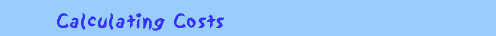 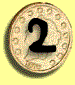 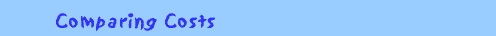 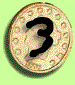 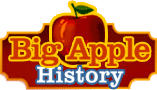 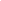 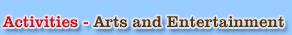 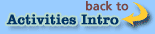 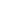 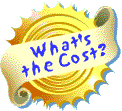 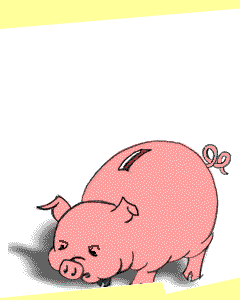 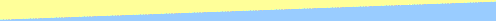 